嘉義縣106年度童軍教育師資增能研習計畫壹、目的   一、增進童軍教育師資的教學技能與認知，利於推動童軍教育，進而強化青少年生活教育與體驗教育。   二、擴增童軍教育師資人力資源，落實綜合活動課程推動，以促進教學正常化，提昇學校教育品質。貳、辦理單位   一、指導單位：教育部、中華民國童軍總會   二、主辦單位：嘉義縣政府   三、承辦單位：嘉義縣布袋鎮布新國民小學、嘉義縣童軍會   四、主 持 人：由中華民國童軍總會國家研習營聘任合格訓練員擔任參、活動內容   一、活動地點：嘉義縣布袋鎮布新國民小學   二、活動時間：106年1月23日至26日（星期一～四），計四天三夜。   三、參加對象：預定名額40人。       (一)國民中學擔任綜合活動領域（童軍）教學之教師及教學支援工作人員，尚未參加過童軍服務員木章基本訓練者。       (二)為積極推動童軍教育，落實品格教育，本縣各國中（含縣立完全中學）請務必至少派1名參加。     (三)各國中小童軍社團指導教師、志工及對童軍教育推動有興趣之人士。肆、活動經費   一、本縣所屬各級學校教職員參加費用由主辦單位另行籌措，免繳參加費用。   二、參加學員參加費用及往返交通費請各服務單位酌予補助。   三、參訓學員請服務單位准予公（差）假登記。伍、辦理方式及攜帶裝備：   一、訓練期間：4天3夜，採露營方式進行。   二、攜帶裝備：盥洗用具、換洗衣物、禦寒外套、手電筒、文具、休閒鞋、雨具、健保卡、電                 話卡、個人物﹙藥﹚品、個人餐具（碗、筷、湯匙、杯子）及個人睡袋等，非                 訓練相關物品請勿攜帶。陸、課程與考核：   一、訓練內容：以研習童軍理論與實務，探討成年童軍領袖領導青少年方法為主。   二、訓練方法：以講授、研討、示範為主，以習作、演示、生活考核評鑑為輔。   三、參加學員於訓練期間能熱心學習完成課程者，給予結業證書；訓練期間請假超過4小時者，一律不發給證書。柒、報名事項   一、報名時間：自即日起至106年1月20日（星期五）止。   二、報名方式：       1.參加費用請以郵政劃撥方式繳納，帳號：31277481，戶名：嘉義縣童軍會。       2.請填妥報名表各項資料，並經推薦校（團）核章後，連同劃撥單收據以掃描或拍照存檔（附檔名為jpg或pdf），以E-mai附件方式傳送至嘉義縣童軍會彙整。         嘉義縣童軍會E-mail：scout.cyc@gmail.com（主旨請寫「童軍教師增能研習報名」）         聯絡人：王贈雅（嘉義縣童軍會幹事），電話：05-3476886-08。　　　　　 　　　侯崇博（嘉義縣童軍會總幹事），電話：0928789692       3.報名後表單請自行影印留存，報到通知僅以e-mail為主，除修訂外不另行寄發紙本通知。       4.報名表請以正楷詳填，並註明e-mail及聯絡方式。捌、頒證：成績及格者由中華民國童軍總會國家研習營核頒結訓證書。教師身分全程參加者，並核發研習時數32小時。玖、工作人員請提前一天進駐營地；工作會議及訓練期間請所屬服務單位惠予公（差）假登記。拾、本計畫業經理事長核定實施，修正時亦同。備註：參加人員於報到當日請穿著童軍服務員制服上衣，綠色或深色長褲。童軍服務員制服可逕洽童軍文物供應中心價購，電話：02-27517976、傳真：02-27518082。或洽詢嘉義縣童軍會代購（於報名表中註明）。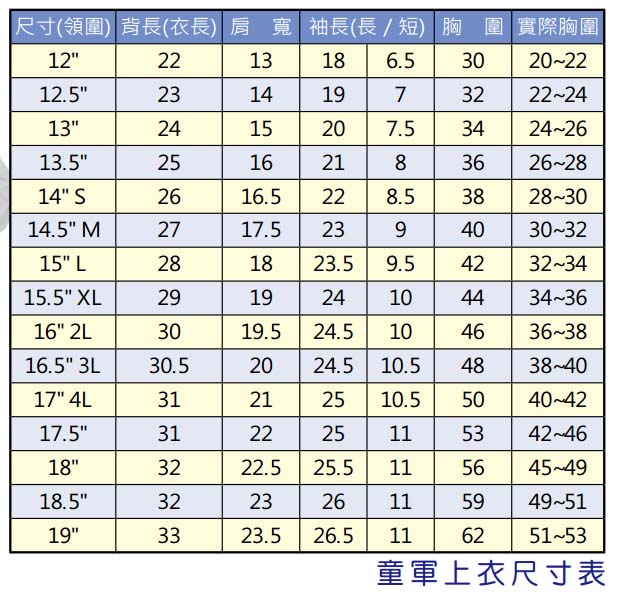 嘉義縣106年度童軍教育師資增能研習計畫報名表嘉義縣106年度童軍教育師資增能研習計畫課程表訓練期別及類別嘉義縣第 23 期童軍服務員木章基本訓練嘉義縣第 23 期童軍服務員木章基本訓練嘉義縣第 23 期童軍服務員木章基本訓練嘉義縣第 23 期童軍服務員木章基本訓練嘉義縣第 23 期童軍服務員木章基本訓練嘉義縣第 23 期童軍服務員木章基本訓練嘉義縣第 23 期童軍服務員木章基本訓練嘉義縣第 23 期童軍服務員木章基本訓練嘉義縣第 23 期童軍服務員木章基本訓練嘉義縣第 23 期童軍服務員木章基本訓練嘉義縣第 23 期童軍服務員木章基本訓練嘉義縣第 23 期童軍服務員木章基本訓練舉辦日期106年1月23日至106年1月26日(四天三夜)106年1月23日至106年1月26日(四天三夜)106年1月23日至106年1月26日(四天三夜)106年1月23日至106年1月26日(四天三夜)106年1月23日至106年1月26日(四天三夜)106年1月23日至106年1月26日(四天三夜)106年1月23日至106年1月26日(四天三夜)106年1月23日至106年1月26日(四天三夜)106年1月23日至106年1月26日(四天三夜)106年1月23日至106年1月26日(四天三夜)106年1月23日至106年1月26日(四天三夜)106年1月23日至106年1月26日(四天三夜)申請人姓名（中文）英文大楷（結業證書用,必填）（結業證書用,必填）（結業證書用,必填）（結業證書用,必填）（結業證書用,必填）（結業證書用,必填）（結業證書用,必填）（結業證書用,必填）（結業證書用,必填）（結業證書用,必填）出生日期民國   年   月   日性別□男 □女□男 □女□男 □女□男 □女□男 □女□男 □女□男 □女□男 □女□男 □女□男 □女學歷身分證字號服務單位職稱所屬童軍團及職稱      縣市第     團職務電話（O）電話（H）（H）（H）（H）（H）（H）（H）（H）（H）（H）手機（必填）飲食□一般 □素食□一般 □素食□一般 □素食□一般 □素食□一般 □素食□一般 □素食□一般 □素食□一般 □素食□一般 □素食□一般 □素食通訊處E – mail（務必正楷清楚以寄發報到通知）（務必正楷清楚以寄發報到通知）（務必正楷清楚以寄發報到通知）（務必正楷清楚以寄發報到通知）（務必正楷清楚以寄發報到通知）（務必正楷清楚以寄發報到通知）（務必正楷清楚以寄發報到通知）（務必正楷清楚以寄發報到通知）（務必正楷清楚以寄發報到通知）（務必正楷清楚以寄發報到通知）（務必正楷清楚以寄發報到通知）（務必正楷清楚以寄發報到通知）童軍制服□是　　□否　需代購，尺寸：　　　　　　　（請註明襯衫領圍）□是　　□否　需代購，尺寸：　　　　　　　（請註明襯衫領圍）□是　　□否　需代購，尺寸：　　　　　　　（請註明襯衫領圍）□是　　□否　需代購，尺寸：　　　　　　　（請註明襯衫領圍）□是　　□否　需代購，尺寸：　　　　　　　（請註明襯衫領圍）□是　　□否　需代購，尺寸：　　　　　　　（請註明襯衫領圍）□是　　□否　需代購，尺寸：　　　　　　　（請註明襯衫領圍）□是　　□否　需代購，尺寸：　　　　　　　（請註明襯衫領圍）□是　　□否　需代購，尺寸：　　　　　　　（請註明襯衫領圍）□是　　□否　需代購，尺寸：　　　　　　　（請註明襯衫領圍）□是　　□否　需代購，尺寸：　　　　　　　（請註明襯衫領圍）□是　　□否　需代購，尺寸：　　　　　　　（請註明襯衫領圍）特殊病歷：.（請實填）所屬童軍單位推薦意見推薦人：                  （簽章）推薦人：                  （簽章）推薦人：                  （簽章）推薦人：                  （簽章）推薦人：                  （簽章）推薦人：                  （簽章）推薦人：                  （簽章）推薦人：                  （簽章）推薦人：                  （簽章）推薦人：                  （簽章）推薦人：                  （簽章）推薦人：                  （簽章）第一天1月23日（星期一）第二天1月24日（星期二）第三天1月25日（星期三）第四天1月26日（星期四）06：00工作人員報到&學員報到起床、炊事、盥洗、整理環境起床、炊事、盥洗、整理環境起床、炊事、盥洗、整理環境07：00工作人員報到&學員報到早餐早餐早餐07：40工作人員報到&學員報到晨檢晨檢晨檢08：00工作人員報到&學員報到升旗 & 晨檢講評 & 晨間講話升旗 & 晨檢講評 & 晨間講話升旗 & 晨檢講評 & 晨間講話08：20工作人員報到&學員報到遊戲遊戲遊戲08：30工作人員報到&學員報到歌唱歌唱徽章制度08：40準備時間第二次團集會技能訓練(觀察)徽章制度08：50準備時間第二次團集會技能訓練(觀察)講考驗與晉級09：10準備時間第二次團集會技能訓練(觀察)歌唱09：15準備時間第二次團集會技能訓練(觀察)榮譽制度與榮譽議庭09：20開訓儀式第二次團集會休息時間榮譽制度與榮譽議庭09：30開訓儀式第二次團集會第四次團集會榮譽制度與榮譽議庭09：50照相 認識環境第二次團集會第四次團集會講團露營10：15敏捷與良好秩序第二次團集會第四次團集會講團露營10：20敏捷與良好秩序休息時間第四次團集會講團紀錄10：30敏捷與良好秩序技能訓練(急救)第四次團集會講團紀錄10：55露營技巧技能訓練(急救)第四次團集會講團紀錄11：20露營技巧配给、炊事配给、炊事講拔營滅跡11：40介紹工程繩結 & 說明營地建設 & 分發器材 & 建設營地配给、炊事配给、炊事午餐12：00午餐午餐午餐午餐12：40營地建設午休午休拔營滅跡交還公物檢查營地13：20營地建設歌唱旅行拔營滅跡交還公物檢查營地13：30營地建設第三次團集會旅行拔營滅跡交還公物檢查營地14：10營地建設第三次團集會旅行結訓儀式14：20歌唱第三次團集會旅行結訓儀式14：30童軍運動基本原則第三次團集會旅行結訓儀式14：50童軍運動基本原則第三次團集會旅行離營賦歸15：10茶點茶點旅行離營賦歸15：30第一次團集會講健行活動旅行離營賦歸15：50第一次團集會講解與領導遊戲茶點離營賦歸16：10第一次團集會講解與領導遊戲旅行報告離營賦歸16：40第一次團集會講解與領導遊戲講營火的作法離營賦歸17：00配給、炊事 & 降旗配給、炊事 & 降旗配給、炊事 & 降旗離營賦歸18：00晚餐晚餐晚餐離營賦歸19：00歌唱歌唱團營火離營賦歸19：10童軍運動組織諾言、規律、銘言團營火離營賦歸19：30童軍運動組織講儀典團營火離營賦歸19：50青少年身心發展特性講儀典團營火離營賦歸20：00青少年身心發展特性虔敬聚會講虔敬聚會團營火離營賦歸20：20青少年身心發展特性虔敬聚會講虔敬聚會團營火離營賦歸20：30小隊營火小隊長會報小隊長會報離營賦歸21：00小隊長會報 & 熄燈就寢小隊長會報 & 熄燈就寢小隊長會報 & 熄燈就寢離營賦歸